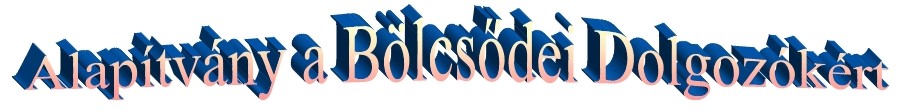 ADATLAPnyelvvizsga hozzájáruláshoz2024.Az adatlap postán vagy elektronikus úton küldendő: Szathmári Alíz, Kuratórium elnök 1223 Budapest, Tűzliliom utca 27. 1/8. tel.: 06 30/476 5295e-mail cím: alapitvany.bddsz@gmail.comKérelmező adatai:Munkahely adatai:III.Támogatás igénylésének részletes indoklásaV.	Szakszervezeti titkár javaslataVI.	Pályázat elbírálása…………………………………………			……………………………………       pályázat  beadásának dátuma				    pályázat elbírálásának kelteA kérelmet a kuratórium által kiadott ADATLAP pontos, hiánytalan kitöltésével lehet benyújtani kizárólag számítógépen kitöltött formában (az olvashatóság miatt).NeveSzületési helye, idejeLakcíme, irányítószámaTelefonszáma e-mail címeIskolai végzettségeSzakképesítéseOklevele kelte és számaBankszámla száma:Munkáltató neveCímeTelefonszámaMunkavégzés helyeCímeTelefonszámaMióta dolgozik jelenlegi munkahelyénBeosztásMióta szakszervezeti tagKapott-e alapítványi támogatást az utolsóöt évben?(kérjük a megfelelő válasz aláhúzását)IGENkrízis                     vizsgadíj             tandíj      -------------------------------------------------------                             NEM…………………………                                                                ……………………………..           Dátum                                                                                            Pályázó aláírása…………………………………                                     ……………………………………….                     Dátum                                                            Szakszervezetei titkár aláírása……………………………………                              …….….………………………………                     Dátum                                                               Kuratórium elnökének aláírása